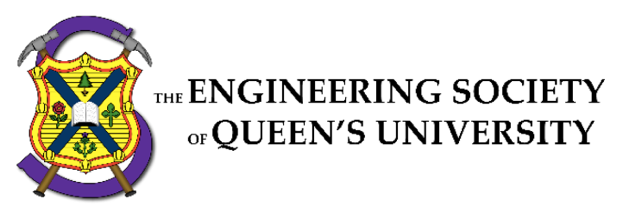 Council MinutesThursday, November 23th, 20176:00pm, Dunning Hall 27Speaker: Jamil PiraniSecretary: Leah Bourque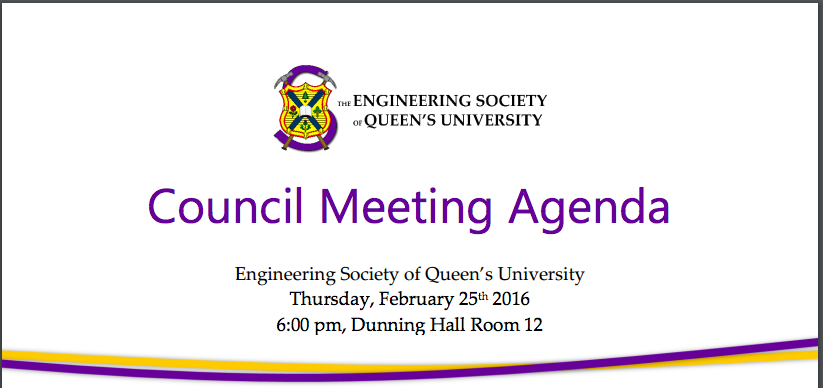 Council begins, 6:03pm.I. ATTENDAnCEJamil Pirani: Press 1 if you are here, and press 2 if you are a proxy.II. ADOPTION OF THE AGENDAMotion 1   Whereas:	We have a long winters night worth of stuff to discuss; & whereas:	let’s get cozy!;BE IT RESOLVED THATCouncil approve the agenda of the Council meeting of Thursday, November 23th, 2017, as seen on the Engineering Society website.Moved by: Alexander CliffordSeconded by: Jamil PiraniMotion passes, 6:04pm (21, 0, 0).III. Adoption of the MinutesMotion 2  Whereas:	Stuff happened last council; & whereas:	we wrote it all down;BE IT RESOLVED THATCouncil approve the minutes of the Council meeting of Thursday November 9th, 2017, as seen on the Engineering Society website.Moved by: Alexander CliffordSeconded by: Leah BourqueMotion passes, 6:04pm (23, 0, 0).IV.  BREAK Council breaks, 6:04pm.Council resumes, 6:07pm. V.  Speaker’s BusinessJamil Pirani: I would like to acknowledge that Queen’s sits on traditional Haudenosaunee and Anishinaabe territory. Welcome to week 11. It is our last council of the semester. Get ready for a tremendous session. VI. PresentationsDean’s IntroductionIt’s a privilege to be here. This is my first council meeting as Dean. I’ve been in the job almost 5 months, and keep hearing repeatedly how amazing our students are. I’ve been travelling quite a bit, and everywhere I go, I say we have the best students in the country and graduate the best engineers. I’ve been speaking to individuals that are recruiting for co-op. They do interviews and hire just north of a dozen people. The interviews are done across the country, and they look for a 20% return. However, almost every interview they did here at Queen’s was good. They interviewed 8 people and 6 were outstanding. With Queen’s engineering behaviour, we need to maintain that excellence. I met with a lot of alumni. The support us in many ways including the Dean’s excellence fund. Part of my job is to maintain those relationships. Alumni want to be involved in many ways, like mentoring and helping you to get jobs. I want to look for more of those avenues in the next few years. I want to make room for student input as much as I can. I will try to make it back for a council next semester. I miss teaching and miss the students, though I do tend to interrupt students in the ILC. Stop me when you see me and talk to me. I spend a lot of time going to events. There were a number of Queen’s engineering students who got academic all-stars. Engineering had 70 students, meaning there are 70 varsity athletes who are maintaining an A average. We want to celebrate this. Many first years are going to one of the reserves, and meeting with local Mohawk. Queen’s IWC is getting done. About 1/3 is engineering. It will be open next fall. It’s an undergraduate space with a mechanical engineering learning common space on the second floor. There’s prototyping space and interactive, custom built classrooms. There’s a real research presence in this building. There’s a human machine collaboration centre. That spins into more growth of engineering. The whole building is connected to the innovation program. Many students are interested in developing their own business, and we can give information on how to do that. The faculty is hiring. Faculty renewal is important. New professors are better. We have amazing professors, but for newer ideas, and new energy, it’s the best way to get anything done to bring new people in. We went through a 10-year period when the university almost didn’t hire anyone. That trend has changed. Engineering is hiring 6-8 professors each year. They have an impact on students. We need experiential learning. To become an engineer, you must work as an engineer. We want more experience on campus, and more internships. We’re almost at 20% of students who do an internship. There are other opportunities you can do during the summers. Queen’s is well recognized, but they like hiring new engineers because they know how to work, and how to function in a corporate environment. I’d love to hear what you think barriers are. We have task forces installed on these things. Alumni are dying to get involved in this. There’s hiring through the alumni network. A lot of my job is to worry, it’s accreditation year. I’m worried that because of our reputation of excellence, they want to take us down. We should have 10 approved programs by the end of the summer. We got through Frosh Week and SciFormal no problem. I’m extremely proud of Frosh Week. It’s an incredibly well-run system. Others see engineering as an example. There are organizational skills brought to this. We have protected the grease pole for next year. I’ve suggested to group of leaders to have something on Homecoming. We need to have some big event in the afternoon to keep students from drinking all day long. The biggest issue is students showing up in hospitals because of the amount of alcohol consumed. We could have a frosh like activity. Potentially Highland Games Part 2. Something to get students at during the afternoon that isn’t alcohol related. We have a couple pinch points at SciFormal with the number and size. We’ll pay attention to that. Behavior has not been bad. I’m very against drinking in class. It’s completely reasonable that if students are caught drinking in class, they will be sent home. There’s also been drinking in the ILC. This has got to stop. I’m not going to stop drinking amongst engineering students, but don’t do it in the ILC. I want to hear what’s going on with students that needs change from my level. I hear things through the exec. I hear about things that are good and things in trouble. The Engineering Society is given a lot of independence. Behshid Behrouzi: Are the new classrooms in the Innovation and Wellness Centre open to every discipline?Dean Deluzio: Yes. Not open to outside engineering, but open to every discipline. Felix LeClair: What is the most pressing issue affecting engineering students in terms of reputation? Dean Deluzio: I would say how much we’re revitalizing and spending on facilities. There are examples where learning environments have been fantastically invested in, but some labs can be stale. I worry about not bringing cutting edge to you for education. I also worry we aren’t doing our best to revitalize in the latest technology. That will affect our reputation. Carson Cook: For the internships, I wondered if you thought about splitting it up. Instead of 12 months, you could split it up into 4 months at different companies. You could also have things split over more than one year.Dean Deluzio: That’s a great and original idea. Just yesterday, I was talking about how we could make this happen to do it in 4-month segments. The start-up ecosystem is craving for that. I would love that environment. I’ve spoken about being able to do the 16-month internship after 4th year. You could step into an internship not necessarily full employment. Loralyn Blondin: A big issue facing students is mental health. You could hire school administrative staff to improve counselling and facilities at LaSalle. Dean Deluzio: When LaSalle was built, they thought of shutting it down and moving it into a new building. Donors gave help to support mental health. I’m a big believer in supporting what we have. I’m blown away by wellness activities in the ILC. We need to do a lot around that. It’s near and dear to my heart. ORT WORKING GROUPNat Wong: The committee was stuck by principal Woolf to investigate inclusivity and diversity. There’s been consultation periods, and there was town hall last night. There’s another on the 27th. A representative of each faculty is going to each council. It’s chaired by Teri Shearer, and Dean Deluzio and I are the engineering reps. The president from each of the societies are present as well as other members who aren’t voting. Representative from the international centre and 4 directions are there. Emma Howard: Could you give a quick review of what’s being discussed so far?Nat Wong: They’re focusing on where they can improve diversity and inclusion. It’s not picky about events, but more in general better the inclusion and diversity. A large topic recently was training They want more training sessions around neuro diversity and the autism spectrum. There’s also discussion on how to better improve the communication between the university and the student organization. Question #1:Cooper Midroni: Training with ORT are large scale 1000:1 of presenting important topics. The phase of training where it’s just committee members and leaders gain more attention and respect. Listening to one of your peers talking as opposed to large scale is more effective. You could give training to exec to pass on in more intimate way. Loralyn Blondin: A good part is leaving it in the hands of student societies to run it and make a more personal experience. It gives more ability to relate. Less interaction with the rest of their society makes extra curriculum less inclusive. Train professionals to make sure they understand diversity. People teaching students should also be trained. Emma Howard: Go over acceptable interactions and different ways of interacting during frosh week. Make sure orientation isn’t a one-week thing for all students not just in engineering. Question #2:Nick Dal Farra: This year was the first year when engineering orientation week produced an accessibility primer. People can predict what events would be like, and it was a massive resource. Andrew Vasila: There’s a new upper year FC in systems and support. The goal is to support FC and Chief FREC, but also make sure that information is out there for incoming frosh. They make sure there are alternative events and stations at events for those with accessibility issues. Andrew Farley: In my frosh group, there were people who didn’t speak English well. They showed up to a few things then tapered off. FRECs tried to do stuff, but weren’t really told how to deal with someone who doesn’t speak English well. Leah Vignale: We could have events be more inclusive by calling the other events parallel events. Tell the frosh they could do one or the other to make it more inclusive. Loralyn Blondin: In engineering, we have bursaries for both frosh and orientation leaders. It incorporates people to participate, and you see leaders in those different economic grounds. Cooper Midroni: There is training for FRECS and all leaders for international students and students of all gender identities and religions. Another reason that Queen’s engineering excels in this area is that we have plants that are in the group to give leaders a greater insight, and be a friend to anyone on the outside. Question #3: Emma Howard: Engineering is a team sport. Orientation ties into academics. EngLinks is helpful, and FRECs help to prepare and assist first years. Orientation needs to prepare undergrads to have a more inclusive environment. We shouldn’t put academics on the backburner.  Carson Cook: The reason I chose to come to Queen’s was social interaction. Other faculty orientation weeks implement the same idea of the start of a friend group. They are fun activities that bond people and help them stay together. Paige Maxwell: Student should know how to find resources to help themselves with mental or physical health. They should receive help for knowing how to find the resource that would work for them.Benji Christie: We want to prepare frosh for after frosh week, and bring everyone together through the year. With academic support, they don’t know that they will need it until after that week. Train our leaders to make sure they’re there after frosh week, and always following up. The frosh should know they have resources afterwards. Alex Tulaney: It’s good to provide opportunities for upper year mentoring with dons and FRECs. You can connect with upper years who knows how Queen’s works, and can help with the transition. Jordan Pernari: We should be putting into place that we give the leaders this training. Have conversations during frosh week about diverse backgrounds and gender diversity. It’s hard to see that continued with first year students. They’re not always exposed to a wide range of backgrounds. Knowing this is an inclusive place is very important, and helps shift their mindset to foster that environment as well. Emily Wiersma: Training orientation leaders to get educational experience to be exposed to new backgrounds affecting the structure at Queen’s. There should be education for people who don’t come from diverse backgrounds. Felix LeClair: We should be showing them around campus. Nat Wong: ORT is working on a new schedule. It’s looking like res has the first couple days and last day. Dean Deluzio: We have acceptance that the best place to start is res orientation. Paige Maxwell: Training for different diversity doesn’t always sink in well. One of my co-FRECs asked what would a gender fluid person even look like? Cooper Midroni: Engineering is under the microscope and has more to lose. How is that being looked at? Nat Wong: The Dean is sitting on the committee. We can kind hide in plain sight because the conversation is spread evenly between faculties.Dean Deluzio: They can’t say that engineering has more to lose. They will treat them equally. Nat is doing a good job presenting information, and recognizing things engineering does well. There’s room for improvement, but we’re one voice among many. Matt Whittle: Given the rework of the schedule, what are the plans for those two days of classes? It presents an interesting opportunity. Dean Deluzio: The challenge is that there are not two extra days. The days are coming out of the program. The first-year program is so jammed up. The lab schedule doesn’t work out if the first lab doesn’t happen. We will look closely to see what we can do like some sort of academic orientation. Sam Roper: Have you heard feedback from alumni with the ORT working group happening, and the shift in frosh week? Dean Deluzio: The topic comes up often. They say it was way better when they were frosh. I say no. They should understand the need to change it. They worry about losing it all together. There’s good uptake and acceptance to the idea that this does mean a shortened frosh week, and it’s not necessarily a bad idea. It’s the only way to get a fall reading week. Nat Wong: The questions are posted, and students and alumni can email responses. The website under the orientation working group has different information there. Conference on Diversity in EngineeringLoralyn Blondin: I am the current equity officer. At the conference, we saw that we are lucky in many ways on where we are situated. Frosh week is accessible. Other schools drinking is a huge issue, and they have no support for self identified females in engineering. We have one of the highest rates of females in engineering in the country at Queen’s. Other executive teams have no one who identifies as female. We are better than other schools in aboriginal support, but still have a long way to go. There’s more to do as a society. We’re working on race and culture acceptance and support. We want to ensure professors and faculty have knowledge and provide support in class. You need to be able to understand your privilege. We should support others that don’t have that. Sometimes we take bias against someone unconsciously. There are stereotypes that aren’t real. Someone can belong to a culture that is oppressed or may have gender identity that is oppressed. People experience oppression in different ways. It’s not just about accepting difference. It’s part of our society and our culture. Stand up for others being oppressed. It’s exhausting to constantly face it, and tiring to be the one constantly standing up, but continue to stand up. We talked about visibility in jobs and volunteering opportunities. There’s people you can look up to. You can consider companies and see if there’s something related to what you identify with in certain positions. We have a positive space and cultural sensitivity training that is mandatory for all student leaders, but not mandatory for faculty. We’re working on getting connections between engineering groups and aboriginal groups. We’ll hold forums or focus groups. There’s a student of colour focus group happening within Kinesiology. For gender and sexuality, you should use gender neutral languages. Folx shows you do support and are using the word to be inclusive. Mx is option instead of using Ms, Mrs or Miss. Mention what pronouns you use when you speak to people. Normalize this type of introduction. It’s a reminder that you are inclusive. We talked about the wage negotiation. A study comparing wages showed the difference between male and female was $12. There’s a gender-neutral washroom in the new building. Non-conforming expressions of gender and sexuality. We should improve indigenous knowledge to help everyone learn more. A barrier for engineering is that some people feel their beliefs can’t mesh with modern science. Students whose first language isn’t English don’t think they have the skills to adequately connect. There should be support with the first years and the EPT. There’s opportunities for international engineering students to meet up during frosh week. We talked about incorporating indigenous into the course content, and learning about their culture. People have differing abilities. People should be made aware of neuro diversity. There’s a sensory room in the new engineering building. It’s a place to take a break and step back. Events should have an accessibility checklist. If there’s accessibility at events and people don’t know it’s there, it’s not helping. Stop glorifying poor self care. Ask how you can help people. Advocate and support these changes. If you have questions, or want this slideshow, you can email me at equity@engsoc.queensu.ca.Carson Cook: In IT specifically, we want to have more balance, but not sure on how. Are there other resources on campus about gender diversity?Loralyn Blondin: Act as a leader, and find someone to mentee. Reach out to first years that might see a barrier to get into IT or ECE. Ask them to talk about coding. Encourage them and reach out. Keep an open mind every day. VII: New Business: MotionS 3-6Motion 3Whereas:	The campaign rules need to be updated;& whereas:	we’ve made some tweaks;BE IT RESOLVED THAT	Council approve the changes to the Candidate Rules of the 2018 Engineering Society General Election as seen in APPENDIX “NEWRULES”.Moved by: Alexander CliffordSeconded by: Jamil PiraniJamil Pirani: It’s that time of year again to make changes to the election rules for council. We added the Director of Communications to the elections committee. They do so much for the elections committee that it’s important to have them be apart of elections team. There are changes with updating dates. Elections follow the same structure as in previous years, and go for about a week and a half. The budget for presidential and vice-presidential candidates has been changed to $70 from $80. This is to focus on what’s being used. If something is not present in the engineering policy, refer to the AMS policy. There’s a policy that mandates that a candidate has to get a certain percentage of votes to be eligible for subsidy. The document used to say refer to Queen’s harassment policy and procedure, but we now included the wording straight from that policy. The CRO and CEO must be admins and have access to social media accounts. That way it is consistent in who is approving communications. The biggest change is the social media section. It was outdated. Candidates used to only be able to use websites and Facebook. We added Instagram. We wanted to limit it to social media we can monitor and control. With poster rules, when in doubt, consult with office staff. All posters must be taken down before voting days and all candidates must try to contact office staff if this cannot be done. We completely changed procedures for violations of campaign rules. Last year it was a tiered system of violations. If a candidate left up one poster, they got a warning. With two posters, infraction would be advertised. We wanted to eliminate wiggle room for violation. Possibly penalties were added. We made sure it lays out the fact that CEO must contact the candidate before laying the penalty. CEO must also consult with the elections team, exec, and ERB. Alex Tulaney: Could you clarify about what severe could entail?Jamil Pirani: For posters left up well into voting days, if the candidate still refuses to remove or make an effort to remove posters, it’s considered a severe infraction. For maliciously interfering in another’s campaign, or negative campaigning, we leave it up to CEO to a certain extent.Felix LeClair: Elections can be a very gruelling time. It has happened in the past that you are not able to contact the candidate for periods of 8+ hours. What are your plans if something is pressing and needs to be addressed? Jamil Pirani: It’s unreasonable that you can’t contact them for more than 8 hours. As long as CEO makes a strong effort to contact the candidate, it is valid. We want to keep everything as confidential as possible. Felix LeClair: Are campaign managers an explicit part of elections? What happens if someone acts for a candidate and commit an infraction.Jamil Pirani: The candidate would be responsible. Violations committed by the manager are committed by the candidate themselves. Carson Cook: For custom build sites, admin access isn’t available. Jamil Pirani: For Facebook, the CEO and CRO are admins. It’s hard to control custom websites, but CRO and CEO must sign off on all material going up on website. Felix LeClair: What if a friend posts on a candidate’s behalf, and their comments are considered inflammatory?Jamil Pirani: It becomes important to contact the candidate, and get that thing down as fast as possible to limit spreading. The candidate should be making sure people supporting them are positive to the campaign. Felix LeClair abstains. Motion passes, 7:35pm (22, 0, 0)Motion 4Whereas:	Advisory Board has a new subcommittee focusing on Equity + Accessibility in the EngSoc services;& whereas:	A diverse perspective on the committee will make it more effective;BE IT RESOLVED THAT	Council elects Chas Meadows and Christina Bisol to the Advisory Board Subcommittee on Equity + Accessibility. Moved by: Loralyn BlondinSeconded by: Max Lindley-PeartLoralyn Blondin: This committee is focused on looking at our services and making sure they’re inclusive for staff and customers. They also make sure there are opportunities for jobs. You have to be a voting member, but this position is also on EngSoc Apply. It starts next semester and the time commitment is 1-2 hours every week or every other week.Nominations: Chas Meadows, Paige Maxwell, Christina Bisol Chas Meadows: I’m a Metis student, and aboriginal access has helped me get on board and caught up on things. Equity is an important topic. Paige Maxwell: Accessibility is super important in EngSoc services. It shows how everyone can be involved. Christina Bisol: I have experience being equity officer in high school, and would love to continue to be involved with equity and accessibility.Loralyn Blondin: What is a barrier you think might be in one of our services? Paige Maxwell: A barrier in accessibility is gender fluidity. Peoples understanding of the world is focused on binary gender. For application processes, there should be questions about diversity practices. Christina Bisol: In some places, female washrooms are not on the same floor as male. We should have gender neutral washrooms in the ILC. Chas Meadows: There should be public knowledge about more things like aboriginal access and EngiQueers. There’s not very much access, and it should be pronounced to the public eye.Chas and Christina abstain.Motion passes, 7:50pm (21, 0, 0)Motion 5Whereas:	The Agnes Benedickson Tricolour Award Selection Committee is being formed for this year;& whereas:	we need to elect someone from EngSoc to be on this committee;BE IT RESOLVED THAT	Council elects Matt Whittle to the Agnes Benedickson Tricolour Award Selection Committee.Nat Wong: Agnes is highest award to a student graduating. You would be sitting on a panel with representatives from each of the faculties. There’s no regulation on who can run. Loralyn Blondin: Time commitment is throughout one weekend. They interview each candidate. It’s a great experience seeing leaders on campus interact. Nominations: Matt WhittleMatt Whittle: I’m pretty excited for this. I’ve been very involved in EngSoc. I see leaders as part of a bigger community in other societies at the school. I’d love to get a glimpse at that. Moved by: Nathaniel WongSeconded by: Julianna JeansMatt Whittle abstains. Motion passes, 7:56pm (20, 0, 0)Motion 6Whereas:	We currently don’t have protocol for some fringe ERB cases;& whereas:	wed like to change that;BE IT RESOLVED THAT	Council approves the changes made to policy section ϒ, as seen in APPENDIX “FRINGE”.Emily Wiersma: You can’t ERB ERB. The VPSA will handle grievances. Julianna Jeans: The only time when this comes into play is when ERB are hiring their committee. Moved by: Emily WiersmaSeconded by: Alexander CliffordMotion passes, 7:59pm (19, 0, 0)VIII. Executive reportsi) PresidentNat Wong: Everything is in the report. Council sings the engineering hymn.II) Vice president of operationsJill Reid: Everything is in the report. III) vice president of student affairsJulianna Jeans: There’s a link to the nomination for volunteer of the month. Matt and I will be picking next week. IX. Director Reports  i) Communications  Behshid Behrouzi: The Fall photography contest deadline is Dec 1st. Message Greg through Instagram. ii) Community outreachJordan Pernari: CEO is running a clothing drive next week. They will match clothing item donations.iII) conferences Aidan Thirsk: Queen’s Engineering competition is on Saturday and Sunday. It’s only $5. You can go on to Ontario and Canada. Iv) Design   Julianna Jeans: Everything is in the report.v) Events   Leah Vignale: Lot of events coming up with Movember. There’s free candygrams. vi) Finance   Sarah Rodin: If you need to fill out a cheque, specific what it’s for. vii) First Year   Nick Dal Farra: FYC is coming up. Tell first years to go. VIII) Human Resources   Emily Wiersma: Come get free Tea Room on Tuesday.Ix) Information Technology  Carson Cook: We’re looking to have more IT events. x) Internal Affairs  Alexander Clifford: Everything is in the report.xi) Professional Development   Hannah Cameron: Hatch portal closes tomorrow. They’re doing a lot of recruitment. xii) Services  Hannah Cameron: Everything is in the report. x. Question Period for ED teamSterling Mitchell: Queen’s engineering competition was postponed it to Jan 14. Please come out. There’s design opportunities and opportunities to network with other students. Isaac is sponsoring it. XI. Faculty Board Report  Julianna Jeans: We had a little longer meeting this week. All Deans were present. Numbers for intern students are on the rise. We approved sessional dates for 2018-2019. Curriculum changes were approved for the certificate in mining technologies, but don’t come into effect until 2018-19XIi. Alma Mater Society Report   Sam Roper: We had a big thing on the ORT Working Group, and a presentation from Principal Woolf on the JDUC revitalization. The university is taking a much larger role in the project. Julianna Jeans: We had the CGM and saw all the numbers for AMS services. They were not in-depth numbers, just the bottom line. XIIi. Senate Report  Kevin Corey: Senate hasn’t met since the end of last month. We’re meeting this upcoming Tuesday. Senator elections are coming up. They are usually uncontested. Join us on the senate round table if you enjoy making solid decisions for the university moving forward. We talk about academics, equity and inclusion. There are senate committees you can get involved in. We’re looking for members. You can get involved with SOARB and make sure everything is going right with Orientation Week. XIV. Engineering Review Board Report Shannon Dickson: We looked over policy motions. Thank you to Emily and Cliff for bringing forward the fringe motion. XV. Advisory Board Report Jill Reid: We met on Monday and had updates from the services. Budgets are done up until October. Frosh week presented their final budget, and SciFormal will be done in January.  XVI. equity officer reportLoralyn Blondin: I apologize for using the word female during my speech, I should’ve been using the word women. I’ve been working closely with EngiQueers and met with aboriginal access. We’re planning an event to bring equity services together. Transweek remembrance is next week. XVIi. Club ReportsI) Chem Eng ChemThe merch catalogue is together and will be ready by the first week in second semester. Looking at an Eng Chem program focus group. There will be potential revisions to the Chem Eng Chem info night. It was too long and boring, so we talked to the faculty about changing that. ii) CivilJulianna Jeans: The proxy got stuck in a meeting with an advisor.iii) apple MathBenji Christie: Merch is starting up. We’re having an Apple Christmas party. Had town halls. We talked about improving the program and faculty funding for the program. We looked into how to accommodate the expanding class size.  iv) GeologicalSterling Mitchell: We had a good open house this weekend and discipline info night on Tuesday went well. Shout out to first years for the funny Facebook page. We’re finishing up ordering sweaters from Patagonia and planning out BED fund stuff. XVIiI. Year Reports   I) Sci’18  Loralyn Blondin: A big focus is getting started preparing for the iron ring after party and preparing for the yearbook. We have a survey of merch ideas. Merch will be ready at the beginning of next year. II) Sci’19  Kodie Becker: Merch is on the EngSoc website. We sold merch at Clark last Friday and made a solid attempt to pack Clark. III) Sci’20  Cooper Midroni: We’re trying to organize an Eng-Comm basketball game. We’re deciding if it should be multiple years or just Sci 20 and Comm 20. IV) Sci’21Nathan Smith: We hosted a holiday movie night and it turned out pretty decent. We’re selling stickers. We’ve made $3500 in revenue for merch. We have an Eng Comm dodgeball event in the middle of next semester. Andrew is developing a video game for us. XIX. Statements and Questions by Members  Loralyn Blondin: Thank you to every part of the committee elected today. It’s up on EngSoc apply if you want to be on it. Sophie Campbell: For disciplines that are dual credit, does their tuition go to both departments? I heard Apple tuition only goes to math.Matt Whittle: It’s weird for Apple and Eng Phys. We’re addressing it. Currently we don’t have the professors and program to handle class sizes. We will talk to the Dean. Andrew Vasila: Do multiple nominations make some people more likely to win volunteer of the month?Matt Julseth: Unless it’s for different reasons, no. It’s ranked on criteria based. We get nominations, read the blurb, and look at what they’ve done and how it’s affected the university. We rank those 3 things out of 5. Xix. discussion Period: OutreachJordan Pernari: We’re planning on making big changes to the community outreach portfolio. We want to expand the portfolio to include external relations. There would be merging of the roles of the chair for Ex Comm Comm into one position. They would work together by changing in structure and paralleling how PD works. There’s opportunities for growth and coming together. Branches would include community outreach branch and external communications. The would be called the Director of External Relations, and the name will be changed for the external relations committee. The Director of External Relations will act as chair not voted in. Part of that change is removing a vote from the chair. I have a great team under me this year. This has increased workload of the director position. Benefits are that the transition time doesn’t make sense right now. You step into the role in October. Other schools come in 4 months later. Part of directorship is that transition times line up then. You meet people stepping into the role at the same time. I’ve been talking to other universities about issues and projects. We’re already talking about a competition for the blood drive, and it would be easier to make that happen. You could advocate for students on nationwide and provincial wide issues. I’ll bring the proposed changes to position first council after break. Felix LeClair: I’m worried about the common burnout of directors, and that we’ll be glorifying doing more work instead of doing self care. Is it a good idea to add something under the portfolio?Jordan Pernari: This directorship is the lightest one as is. Time is lower that other directors. Everything needing to be done is getting done in a timely manner. I don’t understand why one directorship would be more or less than others. This is taking the position up to the same level. It was intended to grow. Felix LeClair: Just because people have the ability to put in that much work doesn’t mean we should be asking that. Workload can be so high. Add more positions getting more people involved. Jordan Pernari: It’s significantly lower work. A major way to grow is having it be under events. I don’t think it’s a question of bringing in positions. There’s not enough work to justify that. Everyone should be on the same playing field. Jamil Pirani: What was the original intent of the position? Jordan Pernari: A three-year plan was created. It was an overarching plan of shifting EngSoc mindset. Things can be tweaked. I don’t want to add too much to it. By changing it to the structure I showed earlier, it switches to a managerial role. There’s an opportunity to work with other directors. I’m working with Cody on the CEO clothing drive. I’m planning events myself that could put on other committees. I could take on people wanting to put on a fundraiser. Loralyn Blondin: The concern about mental health is valid. Make sure support for the position is in the plan. Jordan Pernari: Outreach communications takes a huge toll on Nat. It doesn’t make sense for them to take time into devoting into other universities. Make it part of someone’s position to do that. The president could be phased out as a member of Ex Comm Comm. I have voting members viewpoints in mind. Connor Kapahi: Let the EngSoc President be the rep to the university. Is there any concern or thought for the president to be face of the society?Nat Wong: The president role and exec are still involved with going to CEE. We represent ourselves with other universities. The elected member on exec would still stay involved, but the laborious tasks meant more for a director could be dealt with by them.Jordan Pernari: They would be the main person to contact. They’re voted in. There’s a possibility that members on Ex Comm Comm would have additional commitment. The role is expected to maintain those. They would be hired with that in mind. They could develop good relationships with external bodies to Queen’s, redeveloping relationships and helping them. Carson Cook: Is the workload manageable? What is the normal structure in other universities? Jordan Pernari: I find the workload very manageable. What we’re adding into the portfolio is more what I expected as a director. There were large gaps of time when there weren’t any concrete commitments. I’d just be putting in things like one-day volunteering trips. Every other school has a VP external similar to what we used to have. A big problem with that is there isn’t enough of a demand for that to exist in its own role. Emma Howard: Events and community outreach have overlap. I perceive the portfolios as events is internal whereas community is external. It’s important to grow distinctions as set events.Jordan Pernari: It’s saturated with current events. Turnout would get worse and worse. People pick and choose which events to go to. We want to be having positive impacts and getting people out to participate. Intending to have more people go when not as many do seems like we don’t care. We don’t want to pull away from events. Director overseeing them should be able to take a step back and not be personally involved. Emma Howard: The goal of the position was to improve local impact. How do you envision benefits to the community?Jordan Pernari: Initiatives I won’t know about myself. I hear from other universities when running events. I learn from what they’re doing. Most people are competitive. University competitions could tie schools together. Julianna Jeans: In going from director to exec, I have a lot more general appreciation put into place from past exec. Nat and I both being former directors know what directors need. It’s important to acknowledge that burnout was because of the 16-month term. It isn’t constant from year to year. Last years burnout was extension related. Emma Howard: External communications is a part of all roles. It includes conferences. How would the roles of the director be able to bridge the gap? Jordan Pernari: We’re already working with the conferences team on a regular basis. The director position is ready to match them. You could directly contact someone organizing a conference. You could have easier access to their VP communications. It makes processes faster and easier. It’s mandatory to stay on top of email communications. Nat Wong: A great benefit of adding this external relations position was that going to other universities and talking to them, they have that mentality that Queen’s thinks we’re better than them. We don’t want to promote that. You don’t want to be working with a Waterloo grad who is against you. In that position, a public image would be beneficial to students in the future. Kevin Corey: My concern with amalgamation of responsibilities is that the community outreach portfolio isn’t as flushed out. It’s a great avenue to reach out to other schools. Once it has items underneath it, I don’t think that person should continue to be our voice. There are many different things in our society like conferences and outreach initiatives. We have to understand why that position was taken away. Make sure the portfolio makes sense in 3 years.Julianna Jeans: I don’t think it’s a bad thing for these positions to be changing. If something is changing drastically, we should change the directorship. We want to include ourselves with more conversations with other universities. Positions should be changing with time. The position was not perfect when it was brought in, so we should make changes.Carson Cook: I’m trying to make sure the outreach portfolio is on solid setting. Jordan was elected to be chair on the external communications committee, and a director of external bodies. I’m not sure why there’s a change in opinion from that election.Jordan Pernari: We want to make external communications a more structured position and give it purpose. Both branches involve people interacting with people outside of Queen’s. They know it’s their responsibility is to maintain relationships. Jill Reid: We added more into the portfolio with finance and IT by adding more manager positions. I can see same thing happening with external relations. Expanding a director portfolio wider underneath would build up positions, but you can’t have 20 directors. Build them to be more managers. Hannah Cameron: PD has really grown. Both alumni and industry has continued to grow. It’ a huge benefit with interaction. Overseeing both has really helped with communications. From my position, it doesn’t hinder growth. It is a great opportunity. It has been really manageable for me. There were two new positions this year. We can grow new leaders at the next level. We don’t want to be cutting out positions and opportunities for other people. Jordan Pernari: Thank you everyone. If you have any questions you can message me. We’ll be bringing motions to next council. Motion to Close:Moved by: Connor Kapahi Seconded by: Alexander TulaneyFelix LeClair opposed.Motion Passes: 8:17pm (21, 0, 0)